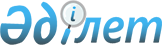 Қазақстан Республикасының Премьер-Министрі Д.К.Ахметовтің орнынан түсуі туралыҚазақстан Республикасы Президентінің 2007 жылғы 8 қаңтардағы N 241 Жарлығы



      Қазақстан Республикасы Конституциясының 
 70-бабына 
 сәйкес 

ҚАУЛЫ ЕТЕМІН:





      1. Берілген өтінішіне орай Қазақстан Республикасының Премьер-Министрі Даниал Кенжетайұлы Ахметовтің орнынан түсуі қабылдансын.




      2. Қазақстан Республикасының Үкіметі Қазақстан Республикасы Үкіметінің жаңа құрамы бекітілгенге дейін өз міндеттерін атқаратын болсын.




      3. Осы Жарлық қол қойылған күнінен бастап қолданысқа енгізіледі.

      

Қазақстан Республикасының




      Президенті


					© 2012. Қазақстан Республикасы Әділет министрлігінің «Қазақстан Республикасының Заңнама және құқықтық ақпарат институты» ШЖҚ РМК
				